Phonics plan week 10ai ee igh oa Tricky words: was you all they areMonday aiWatch the video on U-tube: https://www.youtube.com/watch?v=siVkXoEQDNcWrite words: wait pain sail rain tail aim Write a sentence: Gail and Jill got wet in the rain. 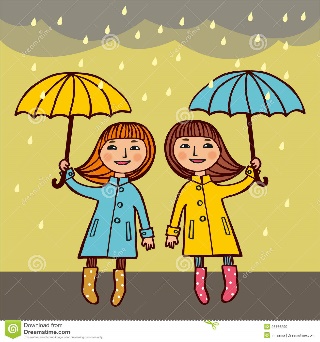 Challenge: Extend your sentence with a conjunction: and, because, so or but.TuesdayeeWatch the video on U-TUBE: https://www.youtube.com/watch?v=hBFFUCraDt8Play game on https://www.phonicsplay.co.uk/# (use username and password provided). Go to Phase3 and choose game ‘ Picnic on Pluto’- children to segment and blend the words. Focus on words with sounds:  ai ee th ng sh ch.  Write s sentence: I can see green jeep.  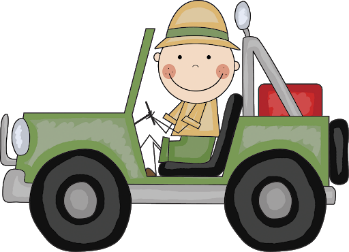 Challenge: Extend your sentence with a conjunction: and, because, so or but.WednesdayighWatch video on U-TUBE: https://www.youtube.com/watch?v=7anrdHnwGbsWrite words: night light high fight tonight Write a sentence: I need a light at night. 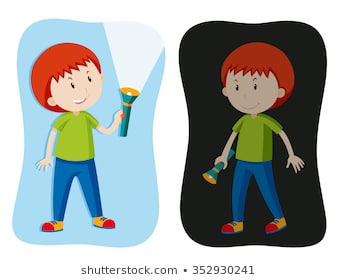 Challenge: Extend your sentence with a conjunction: and or because. ThursdayoaWatch video on U-TUBE: https://www.youtube.com/watch?v=rrGadCz2A1oPlay game on https://www.phonicsplay.co.uk/ (use username and password provided) and play game: ‘Buried treasure’ Write a sentence: This coat is too tight for a goat. 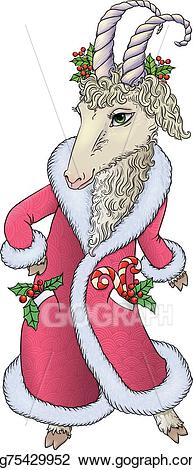 Challenge: Extend a sentence with a conjunction and, because, so or but. FridayTricky words:Was you all they areListen to the tricky words songhttps://www.youtube.com/watch?v=ri4u0TjAZ38Practise writing tricky words: was you all are they Play a game with your child: make tricky words cards, take turns to pick a card- what word is it? Can you make a sentence with that tricky word. 